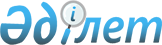 О внесении изменений в решение Жанакорганского районного маслихата № 405 от 30 декабря 2019 года "О бюджете сельского округа Келинтобе на 2020-2022 годы"
					
			С истёкшим сроком
			
			
		
					Решение Жанакорганского районного маслихата Кызылординской области от 9 октября 2020 года № 510. Зарегистрировано Департаментом юстиции Кызылординской области 15 октября 2020 года № 7741. Прекращено действие в связи с истечением срока
      В соответствии с пунктом 4 статьи 109-1 кодекса Республики Казахстан от 4 декабря 2008 года "Бюджетный кодекс Республики Казахстан", подпунктом 1) пункта 1 статьи 6 Закона Республики Казахстан от 23 января 2001 года "О местном государственном управлении и самоуправлении в Республике Казахстан", Жанакорганский районный маслихат РЕШИЛ:
      1. Внести в решение Жанакорганского районного маслихата от 30 декабря 2019 года № 405 "О бюджете сельского округа Келинтобе на 2020-2022 годы" (зарегистрировано в Реестре государственной регистрации нормативных правовых актов за номером 7200, опубликовано в эталонном контрольном банке нормативных правовых актов Республики Казахстан от 22 января 2020 года) следующие изменения:
      пункт 1 изложить в новой редакции:
      "1. Утвердить бюджет сельского округа Келинтобе на 2020-2022 годы согласно приложениям 1, 2 и 3 соответственно, в том числе на 2020 год в следующем объеме:
      1) доходы – 180 865 тысяч тенге, в том числе:
      налоговым поступлениям –2 896 тысяч тенге;
      неналоговым поступлениям – 30 тысяч тенге;
      поступлениям от продажи основного капитала – 0;
      поступлениям трансфертов – 177 939 тысяч тенге;
      2) затраты – 184 340,6 тысяч тенге;
      3) чистое бюджетное кредитование – 0;
      бюджетные кредиты – 0;
      погашение бюджетных кредитов – 0;
      4) сальдо по операциям с финансовыми активами – 0:
      приобретение финансовых активов – 0;
      поступления от продажи финансовых активов государства – 0;
      5) дефицит (профицит) бюджета – 0;
      6) финансирование дефицита (использование профицита) бюджета - 0.
      7) используемые остатки бюджетных средств – 3 475,6 тысяч тенге;
      8) Возврат неиспользованных (недоиспользованных) целевых трансфертов – 2 642,0 тысяч тенге.".
      Приложение 1 указанного решения изложить вновой редакции согласно приложению к настоящему решению.
      2. Настоящее решение вводится в действие с 1 января 2020 года и подлежит официальному опубликованию. Бюджет сельского округа Келинтобе на 2020 год
					© 2012. РГП на ПХВ «Институт законодательства и правовой информации Республики Казахстан» Министерства юстиции Республики Казахстан
				
      Председатель внеочередной LІI сессии Жанакорганского районного маслихата 

С. Оразгелдиев

      Секретарь Жанакорганского районного маслихата 

Е. Ильясов
Приложение к решениюЖанакорганского районного маслихатаот 9 октября 2020 года № 510Приложение 1 к решениюЖанакорганского районного маслихатаот 30 декабря 2019 года № 405
Категория
Категория
Категория
Категория
Категория
Сумма, тысяч тенге
Класс
Класс
Класс
Класс
Сумма, тысяч тенге
Подкласс
Подкласс
Подкласс
Сумма, тысяч тенге
I. ДОХОДЫ
I. ДОХОДЫ
180 865
1
Налоговые поступления
Налоговые поступления
2 896 
01
Подоходный налог
Подоходный налог
142
2
Индивидуальный подоходный налог
Индивидуальный подоходный налог
142
04
Налоги на собственность
Налоги на собственность
2 754
1
Hалоги на имущество
Hалоги на имущество
55
3
Земельный налог
Земельный налог
340
4
Налог на транспортные средства
Налог на транспортные средства
2 359
2
Неналоговые поступления
Неналоговые поступления
30
01
Доходы от государственной собственности
Доходы от государственной собственности
30
5
Доходы от аренды имущества, находящегося в государственной собственности
Доходы от аренды имущества, находящегося в государственной собственности
30
4
Поступление трансфертов
Поступление трансфертов
177 939
02
Трансферты из вышестоящих органов государственного управления
Трансферты из вышестоящих органов государственного управления
177 939
3
Трансферты из бюджетов городов районного значения, сел, поселков, сельских округов
Трансферты из бюджетов городов районного значения, сел, поселков, сельских округов
177 939
Функциональная группа
Функциональная группа
Функциональная группа
Функциональная группа
Функциональная группа
Сумма, тысяч тенге
Функциональная подгруппа
Функциональная подгруппа
Функциональная подгруппа
Функциональная подгруппа
Сумма, тысяч тенге
Администратор бюджетных программ
Администратор бюджетных программ
Администратор бюджетных программ
Сумма, тысяч тенге
Программа
Программа
Сумма, тысяч тенге
Наименование
Сумма, тысяч тенге
II. ЗАТРАТЫ
184 340,6
1
Государственные услуги общего характера
34 754,6
1
Представительные, исполнительные и другие органы, выполняющие общие функции государственного управления
34 754,6
124
Аппарат акима города районного значения, села, поселка, сельского округа
34 754,6
001
Услуги по обеспечению деятельности акима города районного значения, села, поселка, сельского округа
28 753,6
032
Капитальные затраты подведомственных государственных учреждений и организаций
6 000
4
Образование
112 127
1
Дошкольное воспитание и обучение
112 127
124
Аппарат акима города районного значения, села, поселка, сельского округа
112 127
004
Обеспечение деятельности организаций дошкольного воспитания и обучения
72 820
041
Реализация государственного образовательного заказа в дошкольных организациях образования
39 307
6
Социальная помощь и социальное обеспечение
8 270
2
Социальная помощь
8 270
124
Аппарат акима города районного значения, села, поселка, сельского округа
8 270
003
Оказание социальной помощи нуждающимся гражданам на дому
8 270
7
Жилищно-коммунальное хозяйство
9 133
3
Благоустройство населенных пунктов
9 133
124
Аппарат акима города районного значения, села, поселка, сельского округа
9 133
008
Освещение улиц в населенных пунктах
1 371
009
Обеспечение санитарии населенных пунктов
583
011
Благоустройство и озеленение населенных пунктов
7 179
8
Культура, спорт, туризм и информационное пространство
17 415
1
Деятельность в области культуры
17 167
124
Аппарат акима города районного значения, села, поселка, сельского округа
17 167
006
Поддержка культурно-досуговой работы на местном уровне
17 167
2
Спорт
248
124
Аппарат акима города районного значения, села, поселка, сельского округа
248
028
Проведение физкультурно- оздравительных и спортивных мероприятии на местном уровне
248
15
Трансферты
2 642
1
Трансферты
2 642
124
Аппарат акима города районного значения, села, поселка, сельского округа
2 642
048
Возврат неиспользованных (недоиспользованных) целевых трансфертов
2 642
3.Чистое бюджетное кредитование
0
4. Сальдо по операциям с финансовыми активами
0
5. Дефицит (профицит) бюджета
0
6. Финансирование дефицита (использование профицита) бюджета
 0
8
Используемые остатки бюджетных средств
3 475,6
01
Остатки средств бюджета
3 475,6
1
Свободные остатки бюджетных средств
3 475,6